Аннотация к дополнительной профессиональной программеповышения квалификации«Психолого-педагогические основы профессиональной деятельности преподавателя ПОО в условиях реализации актуализированных ФГОС СПО»Цели реализации программы. Содействие повышению психолого-педагогической компетентности (формирование общих и профессиональных компетенций профессионала-педагога) в сфере совершенствования трудовых функций – «организация учебной деятельности обучающихся по освоению учебных предметов, курсов, дисциплин (модулей) программ профессионального обучения СПО» и  «создание педагогических условий для развития группы обучающихся по программам СПО» через формирования у них (педагогов) готовности к реализации данных трудовых действий в рамках действующих актуализированных ФГОС СПО. 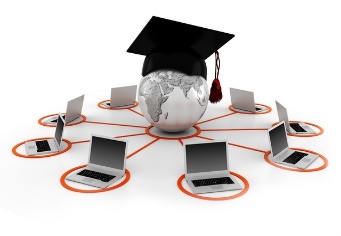 2. Характеристика нового вида профессиональной деятельности, трудовых функций и (или) уровней квалификацииПрограмма разработана в соответствии с:«Педагог профессионального обучения, профессионального образования и дополнительного профессионального образования» (утв. Приказом Министерства труда и социальной защиты РФ от 8 сентября 2015 г. N 608н).  В нем обозначены основные трудовые функции преподавателя учреждений СПО и ряд из них напрямую связаны с психолого-педагогическим сопровождением образовательной деятельности обучающихся ПОО  (Код А 01/6 и С 01/6).К освоению программы допускаются лица, имеющие среднее преподавателей профессиональных образовательных организаций среднего профессионального образования, имеющих и не имеющих базовое психолого-педагогическое образование.После завершения обучения слушатели получают удостоверение о повышении квалификации установленного образца в объеме 72 часа.№ п/пСодержание совершенствуемых или вновь формируемых профессиональных компетенций№ п/пСодержание совершенствуемых или вновь формируемых профессиональных компетенций№ п/пСодержание совершенствуемых или вновь формируемых профессиональных компетенций1.Организация учебной деятельности обучающихся по освоению учебных предметов, курсов, дисциплин (модулей) программ профессионального обучения СПО2.Создание педагогических условий для развития группы обучающихся по программам СПО.3.Организовывать образовательный процесс с учетом возрастных и индивидуальных особенностей обучающихся